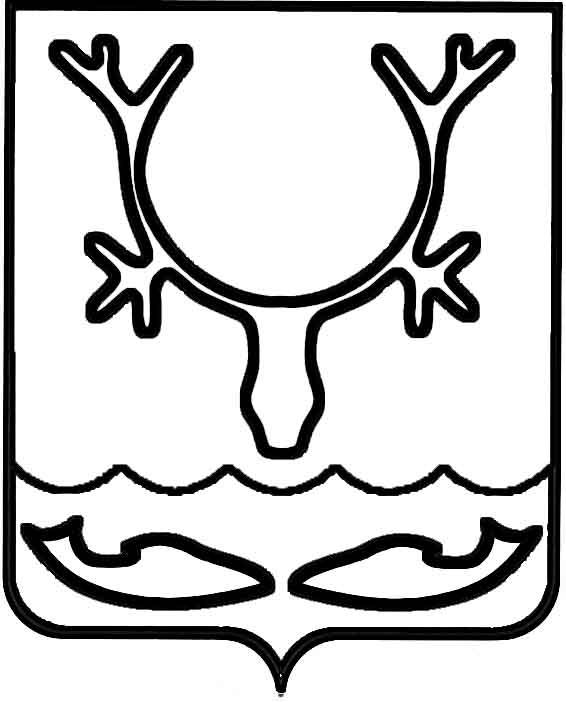 Администрация МО "Городской округ "Город Нарьян-Мар"РАСПОРЯЖЕНИЕот “____” __________________ № ____________		г. Нарьян-МарВ связи с непредставлением Администрацией НАО 125 квартир                                в многоквартирных домах № 4 по ул. Сущинского и № 22 по ул. Авиаторов                           для расселения аварийных многоквартирных домов, расположенных на территории МО "Городской округ "Город Нарьян-Мар", в рамках реализации подпрограммы "Переселение граждан из жилищного фонда, признанного непригодным                               для проживания и/или с высоким уровнем износа" государственной программы "Обеспечение доступным и комфортным жильем и коммунальными услугами граждан Ненецкого автономного округа", утвержденной постановлением Администрации НАО от 14.11.2013 № 415-п:1.	Внести изменение в распоряжение Администрации МО "Городской округ "Город Нарьян-Мар" от 12.05.2014 № 327-р "О признании многоквартирного жилого дома № 16 по ул. Хатанзейского в г. Нарьян-Маре аварийным и подлежащим сносу", изложив пункт 2 в следующей редакции: "2.	Организовать с собственниками жилых помещений работу по их расселению и участию в сносе вышеуказанного дома до 31.12.2017.".2.	Настоящее распоряжение вступает в силу с момента его принятия.0605.2016247-рО внесении изменения в распоряжение Администрации МО "Городской округ "Город Нарьян-Мар" от 12.05.2014 № 327-р "О признании многоквартирного жилого дома № 16 по ул. Хатанзейского в г. Нарьян-Маре аварийным и подлежащим сносу"Глава МО "Городской округ "Город Нарьян-Мар" Т.В.Федорова